场招聘日程安排如下。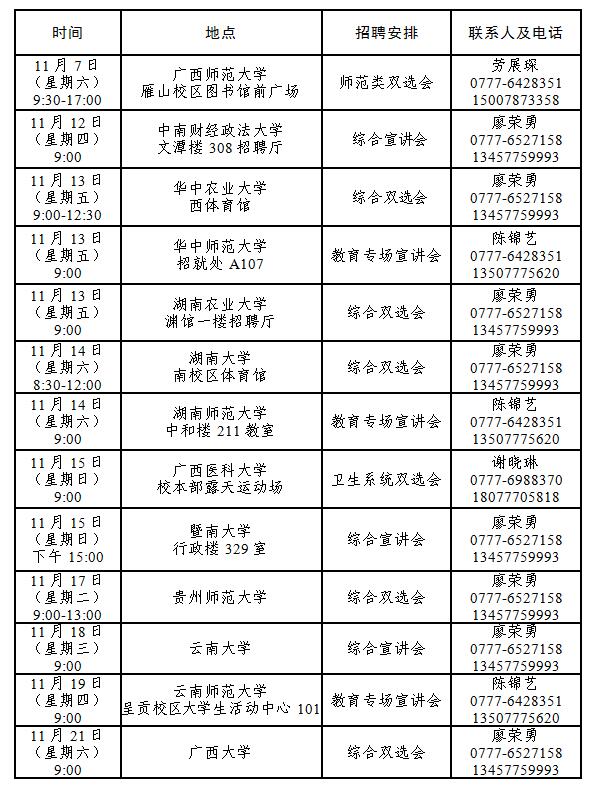 